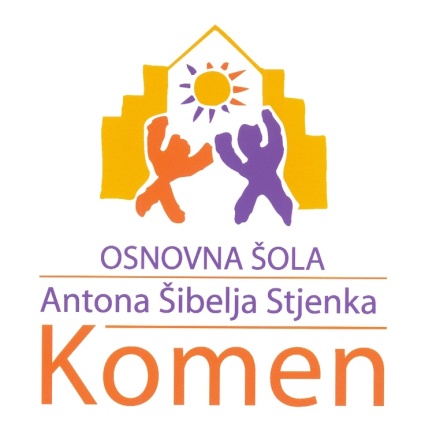 Na podlagi 51. člena Zakona o osnovni šoli (Uradni list RS, št. 63/2013 z dne 27.7.2013) ravnateljica Osnovne šole Antona Šibelja-Stjenka Komen sprejemaPRAVILNIK o prilagajanju šolskih obveznostiSPLOŠNA DOLOČBAčlenTa pravilnik ureja pridobitev posebnega statusa in prilagajanje šolskih obveznosti za učence Osnovne šole Antona Šibelja-Stjenka Komen, ki tekmujejo v uradnih tekmovalnih sistemih nacionalnih športnih zvez in učencev, ki se udeležujejo državnih tekmovanj s področja umetnosti.Za področje športa se podeljuje status učenca perspektivnega športnika in status učenca vrhunskega športnika. Za področje umetnosti se podeljuje status učenca perspektivnega mladega umetnika in status učenca vrhunskega mladega umetnika. POGOJI ZA PRIDOBITEV STATUSAčlenStatus učenca perspektivnega športnika lahko pridobi učenec, ki je registriran pri nacionalni panožni športni zvezi in tekmuje v uradnih tekmovalnih sistemih nacionalnih panožnih zvez. Status učenca vrhunskega športnika lahko pridobi učenec, ki doseže vrhunski športni dosežek mednarodne vrednosti. Status učenca perspektivnega mladega umetnika lahko pridobi učenec, ki se udeležuje državnih tekmovanj s področja umetnosti. Status učenca vrhunskega mladega umetnika lahko pridobi učenec, ki dosega najvišja mesta oziroma nagrade na državnih tekmovanjih s področja umetnosti. Učenec lahko v šolskem  letu  pridobi le en status.členZa pridobitev statusa mora učenec poleg pogojev iz 2. člena  izpolnjevati še naslednje pogoje:- ob koncu ocenjevalnih obdobij ne sme biti negativno ocenjen,- nima neupravičenih izostankov od pouka,- mu ni bil izrečen vzgojni ukrep,- zastopa šolo v sistemu šolskih športnih tekmovanj,- zastopa šolo na področju umetnosti, za katero mu je dodeljen status,- ne krši hišnega reda in šolskih pravil.
členPri dodelitvi statusa se upošteva dokazila o udeležbi in uspešnosti na tekmovanjih v preteklem šolskem letu na področju, za katerega je učenec zaprosil za status.členStatus učenca perspektivnega športnika lahko pridobi učenec,- ki je registriran pri nacionalni panožni športni zvezi,- ki je v predhodnem šolskem letu tekmoval v uradnih tekmovalnih sistemih nacionalnih panožnih  zvez,- ki se udeležuje uradnih tekmovanj nacionalne panožne športne zveze v tekočem šolskem letu.Status učenca vrhunskega športnika lahko pridobi učenec, - ki je registriran pri nacionalni panožni športni zvezi,- ki se udeležuje uradnih tekmovanj nacionalne panožne športne zveze v tekočem šolskem letu,- ki je v preteklem šolskem letu:- dosegel vrhunski športni dosežek mednarodne vrednosti ali- udeležil mednarodnih športnih  tekmovanj in se po rezultatih uvrstil v prvo četrtino  tekmovalcev ali- bil član državne reprezentance.Status učenca perspektivnega mladega umetnika lahko pridobi učenec,-  ki se je v predhodnem letu udeležil državnih tekmovanj s področja umetnosti in - ki se udeležuje državnih tekmovanj  s področja umetnosti v tekočem šolskem letu.Status učenca vrhunskega mladega umetnika lahko pridobi učenec, - ki je dosegel v predhodnem šolskem letu prva tri mesta oziroma nagrade na državnih tekmovanjih s področja umetnosti,- ki se udeležuje državnih tekmovanj  s področja umetnosti v tekočem šolskem letu.V področje umetnosti štejejo: glasba, likovne dejavnosti, ples, film, gledališče, literarno ustvarjanje in spletna umetnost. Status lahko pridobijo učenci, ki tekmujejo individualno ali kot člani ekip oziroma orkestrov, zborov ali drugih sestavov.POSTOPEK DODELITVE STATUSA IN TRAJANJE STATUSAčlenPridobitev statusov iz 2. člena tega pravilnika pisno predlagajo starši ali njihov zakoniti zastopnik (v nadaljevanju: starši). Predlog za dodelitev statusa podajo starši  na predpisanem šolskem obrazcu.Obvezne priloge k predlogu za dodelitev statusaZa status učenca perspektivnega športnika:- fotokopijo potrdila o registraciji pri nacionalni panožni športni zvezi,- potrdilo športnega društva ali panožne športne zveze o udeležbi na uradnih tekmovanjih,- načrt tekmovanj v tekočem šolskem letu, ki ga izda športno društvo.Za status učenca vrhunskega športnika:- fotokopijo potrdila o registraciji pri nacionalni panožni športni zvezi,- načrt tekmovanj v tekočem šolskem letu, ki ga izda športno društvo,- potrdilo o vrhunskih dosežkih na tekmovanjih v preteklem šolskem letu ali- potrdilo o uvrstitvi v državno reprezentanco.Za status učenca perspektivnega mladega umetnika:-  potrdilo organizatorja tekmovanja o udeležbi na državnem tekmovanju s področja umetnosti v preteklem šolskem letu,- načrt tekmovanj v tekočem šolskem letu, ki ga izda šola, društvo ali organizator tekmovanja.Status učenca vrhunskega mladega umetnika lahko pridobi učenec, - potrdilo organizatorja tekmovanja o dosežku na državnih tekmovanjih s področja umetnosti,- načrt tekmovanj v tekočem šolskem letu, ki ga izda šola, društvo ali organizator tekmovanja.Kot potrdilo o dosežkih velja tudi fotokopija diplome, priznanja ali nagrade.V primeru, da je priznanje izdano za dosežek skupine, mora biti priloženo dokazilo (potrdilo), da je bil učenec član skupine na določenem tekmovanju.Če pridobitvi  statusa učenca eden od staršev izrecno pisno nasprotuje, statusa ni mogoče dodeliti, dokler se starša o tem ne sporazumeta.Rok za vložitev predloga z dokazili o izpolnjevanju pogojev je 15. september v tekočem šolskem letu. V izjemnih primerih lahko starši vložijo predlog kadar koli med šolskim letom.Status se učencu podeli praviloma v mesecu oktobru v  tekočem šolskem letu.Ob prešolanju se učencu lahko dodeli status tudi med šolskim letom, če izpolnjuje predpisane pogoje.členVloge za pridobitev statusa obravnava učiteljski zbor oddelka.Po predlogu oddelčnega učiteljskega zbora o dodelitvi statusa odloči ravnatelj.     8.  členRavnatelj dodeli učencu status za eno šolsko leto, iz utemeljenih razlogov pa lahko le za določen čas v šolskem letu.členMed šolskim letom šola ob upoštevanju dokazil preveri, ali učenec izpolnjuje pogoje za status, ki mu je bil dodeljen v začetku šolskega leta. Če niso izpolnjeni vsi predpisani pogoji  za status, ravnatelj izda sklep o mirovanju ali prenehanju statusa.PRILAGAJANJE OBVEZNOSTIčlenPravice in obveznosti oziroma prilagoditve šolskih obveznosti učencu določi ravnatelj z Dogovorom o prilagajanju šolskih obveznosti in dolžnostih učenca. členZ dogovorom o prilagajanju šolskih obveznosti se določijo medsebojne pravice in obveznosti, povezane s statusom, v skladu s tem pravilnikom in drugimi predpisi.Prilagodijo se zlasti:obdobja obvezne navzočnosti pri pouku,obveznosti učenca pri pouku in drugih delih izobraževalnega programa,način in roki za ocenjevanje znanja oziroma izpolnjevanje drugih obveznosti in druge medsebojne pravice in obveznosti ter posledice kršitev le-teh.Učenec s statusom mora izpolnjevati vse obveznosti kot ostali učenci. Učencu se šolske obveznosti praviloma prilagodijo tako, da jih opravi v posameznem ocenjevalnem obdobju.Učenec, ki ima status perspektivnega športnika oziroma perspektivnega mladega umetnika, ima pravico do 10 delovnih dni odsotnosti od pouka za potrebe realizacije dejavnosti, zaradi katere mu je bil status podeljen.členObveznosti učenca:vestno opravljanje šolskih obveznosti,v primeru odsotnosti ali povečanega obsega tekmovanj, ki učencu ne dovoljujejo redne priprave na pouk, se mora z učitelji dogovoriti o dodatnih prilagoditvah v skladu s tem pravilnikom oziroma izvedbenimi akti,redno obveščanje staršev in trenerjev oziroma mentorjev o učnem uspehu v osnovni šoli,obiskovanje dopolnilnega pouka, če zaradi poslabšanja učnega uspeha tako predlaga učitelj.Obveznosti trenerjev oziroma mentorjev:stalno spremljanje šolskega uspeha in vedenja svojih varovancev v soglasju s starši,pravočasno pisno obveščanje o vsaki časovni spremembi tekmovalnih obveznosti,vnaprejšnje pisno obveščanje o vseh izostankih učenca od pouka zaradi priprav ali tekmovanj.Obveznosti staršev:redno spremljanje šolskega uspeha in vedenja svojega otroka,redno obiskovanje govorilnih ur pri razredniku in posameznih učiteljih,v primeru poslabšanja učnega uspeha otroka dogovarjanje s posameznimi učitelji o načinu izboljšanja le-tega,redno in pravočasno opravičevanje izostankov,obveščanje trenerjev oziroma mentorjev o mirovanju oziroma odvzemu statusa.Obveznosti razrednika:vodenje evidence o učencih iz oddelka, ki imajo status, o učencih, ki jim status miruje oziroma jim je bil odvzet,stalno spremljanje šolskega uspeha in vedenja učencev s statusom,obveščanje oddelčnega učiteljskega zbora o daljših statusnih odsotnostih učencev s statusom,obveščanje staršev in ravnatelja o vseh kršitvah dogovorov v zvezi s statusom,posredovanje predlogov in pisnih dokazil ravnatelju za odvzem statusa.Obveznosti učiteljev:v primeru poslabšanja učnega uspeha pisno predlagajo staršem vključitev učenca v dopolnilni pouk,ob napovedani daljši strnjeni odsotnosti učencu opredelijo učno snov, ki jo bodo v času odsotnosti učenca obravnavali,skupaj z učencem pripravijo individualni načrt preverjanja in ocenjevanja znanja,v primeru nenačrtovanega večjega obsega priprav na tekmovanja ali tekmovanj v dogovoru z učencem in njegovimi starši pripravijo prilagoditev razporeda opravljanja pisnega in ustnega preverjanja znanja, učenca usmerjajo pri učenju in ga navajajo na samostojno delo.Obveznosti ravnatelja ali pomočnika ravnatelja:izvajanje postopkov in ukrepov v skladu s tem pravilnikom,upoštevanje predlogov učiteljev, staršev in učencev s statusom,obveščanje staršev in učiteljev o odvzemu ali prenehanju statusa oziroma mirovanju.členPo obojestranskem podpisu Dogovora o prilagajanju šolskih obveznosti in dolžnosti učenca ravnatelj izda Sklep o dodelitvi statusa.Sklep o dodelitvi statusa začne veljati, ko je izročen staršem učenca in vsaj eden od staršev podpiše, da z njim soglaša.Dogovor o prilagajanju šolskih obveznosti se sklene v osmih dneh po pridobitvi statusa in začne veljati, ko ga podpišejo vsaj eden od staršev učenca in ravnatelj.OPRAVIČEVANJE STATUSNIH IZOSTANKOVčlenStatusni izostanek je:tekmovanje ali potovanje na tekmovanje,izredne priprave na tekmovanje in obisk športne ambulante.Vsak statusni izostanek mora trener oziroma mentor pisno napovedati razredniku najmanj pet delovnih dni pred predvidenim izostankom. Vsak statusni izostanek morajo starši opravičiti razredniku  najkasneje v petih dneh po izostanku.O vsakem statusnem izostanku, ki traja nepretrgoma pet ali več delovnih dni, mora razrednik obvestiti oddelčni učiteljski zbor.PRENEHANJE IN MIROVANJE STATUSAčlenUčencu lahko preneha status:na zahtevo učenca in staršev,s potekom časa, za katerega mu je bil dodeljen,če mu preneha status učenca,če se preneha ukvarjati z dejavnostjo, zaradi katere mu je dodeljen in če se mu ga odvzame.členČe učenec ne izpolnjuje obveznosti iz dogovora iz 11. člena teh pravil oziroma zaradi kršitve njegovih dolžnosti, določenih z zakonom ter drugimi predpisi in akti šole, mu šola lahko status začasno oziroma trajno odvzame na predlog razrednika oziroma oddelčnega učiteljskega zbora.členUčencu status lahko miruje. Predlog za mirovanje statusa lahko podajo starši in učenec. Med mirovanjem statusa učenec ne more uveljavljati pravic, ki so mu bile z njim dodeljene.O mirovanju odloči ravnatelj v osmih dneh po prejemu utemeljenega pisnega predloga.VARSTVO PRAVICčlenSklep o dodelitvi statusa in Dogovor o prilagajanju šolskih obveznosti je enako obvezujoč za vse, na katere se nanaša oziroma so ga podpisali.členStarši učenca lahko ob pridobivanju ali prenehanju statusa, med mirovanjem oziroma v zvezi z uveljavljanjem pravic in obveznosti iz statusa zahtevajo, da se odločitve preverijo, ali jim ugovarjajo, če menijo, da so v nasprotju z določbami tega pravilnika, sklepa, sklenjenega dogovora ali drugega akta oziroma predpisa.Uvedbo postopka na šoli lahko zahtevajo starši učenca s pritožbo. Pritožbo vložijo v osmih dneh po prejeti pisni odločitvi oziroma v tridesetih dneh po nastanku razlogov za varstvo pravic, kadar o tem ni izdan predpisan akt.členO pritožbi zoper odločitev ravnatelja glede statusa po tem pravilniku oziroma glede neupoštevanja dogovorjenih pravic in obveznosti, odloča pritožbena komisija. Odločitev pritožbene komisije je dokončna.členČe se v postopku ugotovi, da šola ni izpolnila dogovorjenih obveznosti, je dolžna učencu zagotoviti možnost, da jih opravi, oziroma mu na drug način prizna pravico.PREHODNA IN KONČNA DOLOČBAčlenTa pravilnik začne veljati osmi dan po objavi na spletni strani šole, uporabljati pa se začne 2. septembra 2013. S sprejetjem tega pravilnika preneha veljati Pravilnik o prilagajanju  šolskih obveznosti OŠ Antona Šibelja-Stjenka Komen z dne 29.9.2008 (in spremembe).Štev.: 163/2013V Komnu, 21.8.2013Ravnateljica: Nives CekPriloge: - Vloga in informativni karton- umetnik              - Vloga in informativni karton- športnik